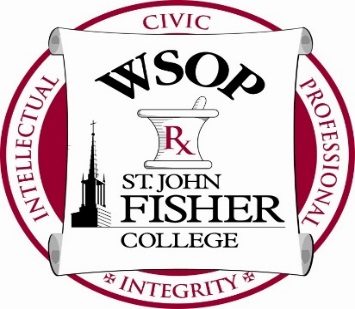 Faculty/Speaker Continuing Pharmacy Education Disclosure FormWegmans School of Pharmacy St. John Fisher CollegeDear Dr. Rachel ConleyRE: Relevant Financial Relationships with Commercial Interests  We are pleased that you are willing and able to participate in our CPE activity scheduled for Wednesday September 18th, 2019 from 430-8pm at the St. John Fisher College, Integrated Science and Health Sciences (ISHS) Building, 3690 East Ave, Rochester, NY 14618. The Wegmans School of Pharmacy is accredited by the Accreditation Council for Pharmacy Education (ACPE). As such, we have made the choice to meet the ACPE expectations for our practice of continuing medical education. Our accreditation is important to us. We look forward to working together to provide CPE at the highest standard.  The activity in which we have asked you to participate is: “Medical Management of Obesity” This is a knowledge-based CPE activity: designed primarily for pharmacists and technicians to acquire factual knowledge. This information must be based on evidence as accepted in the literature by the health care professions.  We have planned this educational activity to provide continuous professional development of pharmacists, to promote problem-solving and critical thinking, and enhance practitioner skills, equipping them to provide the highest level of patient-centered care. The Wegmans School of Pharmacy has implemented a process where everyone who is in a position to control the content of an education activity has disclosed to us all relevant financial relationships with any commercial interest (see below for definitions). In addition, should it be determined that a conflict of interest exists as a result of a financial relationship you may have, this will need to be resolved prior to the activity.  In order to do this, please provide us with the following information by Monday, August, 19 2019. This information is necessary in order for us to be able to move to the next steps in planning this CPE activity. If you refuse to disclose relevant financial relationships, you will be disqualified from being a part of the planning and implementation of this CPE activity. First, list the names of proprietary entities producing health care goods or services, consumed by, or used on, patients, with the exemption of non-profit or government organizations and non-health care related companies with which you or your spouse/partner have, or have had, a relevant financial relationship within the past 12 months. For this purpose we consider the relevant financial relationships of your spouse or partner that you are aware of to be yours. Second, describe what you or your spouse/partner received (ex: salary, honorarium etc).  The Wegmans School of Pharmacy does NOT want to know how much you received.  Third, describe your role. Signature_RachelConley,MD__________________________________________________Date__8/17/2019____________________________	 	 	What was received: Salary, royalty, intellectual property rights, consulting fee, honoraria, ownership interest (e.g. stocks, stock options or other ownership interest, excluding diversified mutual funds), or other financial benefit. My Role(s): Employment, management position, independent contractor (including contracted research), consulting, speaking and teaching, membership on advisory committees or review panels, board membership, and other activities. ACPE® Letter to Identify Relevant Financial Relationships w/ Form Embedded (Adapted with permission from the Accreditation Council for Continuing Medical Education) Page 1 of 2 | 081908Thank you for agreeing to work with us in this CPE activity. We look forward to this activity making an important contribution to the continuing professional development of our learners and to your professional practice. Keith DelMonteContinuing Professional Education CoordinatorGlossary of Terms Commercial Interest The ACPE defines a “commercial interest” as any entity producing, marketing, reselling, or distributing health care goods or services consumed by, or used on, patients. Providers of clinical services directly to patients are not “commercial interests.‟ Financial relationships Financial relationships are those relationships in which the individual benefits by receiving a salary, royalty, intellectual property rights, consulting fee, honoraria, ownership interest (e.g., stocks, stock options or other ownership interest, excluding diversified mutual funds), or other financial benefit.  Financial benefits are usually associated with roles such as employment, management position, independent contractor (including contracted research), consulting, speaking and teaching, membership on advisory committees or review panels, board membership, and other activities from which remuneration is received, or expected.  ACPE considers relationships of the person involved in the CPE activity to include financial relationships of a spouse or partner. Relevant financial relationships   ACPE focuses on financial relationships with commercial interests in the 12-month period preceding the time that the individual is being asked to assume a role controlling content of the CPE activity. ACPE has not set a minimal dollar amount for relationships to be significant.  Inherent in any amount is the incentive to maintain or increase the value of the relationship. The ACPE defines “‟relevant‟ financial relationships” as financial relationships in any amount occurring within the past 12 months that create a conflict of interest. Conflict of Interest Circumstances create a conflict of interest when an individual has an opportunity to affect CPE content about products or services of a commercial interest with which he/she has a financial relationship. Commercial Interest Commercial Interest Nature of Relevant Financial Relationship (Include all those that apply) Nature of Relevant Financial Relationship (Include all those that apply) Commercial Interest Commercial Interest What I received My role Example: Company ‘X’ Example: Company ‘X’ Honorarium Speaker  XI do not have any relevant financial relationships with any commercial interests I do not have any relevant financial relationships with any commercial interests I do not have any relevant financial relationships with any commercial interests 